               КАРАР                                                                                       РЕШЕНИЕ                                                                                    05 ноября 2020 года                                                                             № 14О внесении изменений и дополнений в Устав муниципального образования «Актанышбашского сельское поселение» Актанышского муниципального района Республики ТатарстанВ соответствии с Федеральным законом от 06.10.2003 №131-ФЗ «об общих принципах организации местного самоуправления в Российской Федерации», Законом Республики Татарстан №46-ЗРТ от 21.06.2020 года «О внесении изменений в статью 18 закона Республики Татарстан «О статусе депутата Государственного Совета Республики Татарстан» и статьи 21 и 29 Закона Республики Татарстан» О местном самоуправлении в Республики Татарстан», Совет Актанышбашского сельского поселения РЕШИЛ:1. Внести в Устав муниципального образования «Актанышбашское сельское поселение» Актанышского муниципального района Республики Татарстан, утвержденного Решением Совета Актанышбашского сельского поселения №7 от 24. 06. 2011 года следующие изменения:1.1. пункт 2 статьи 29 дополнить абзацем следующего содержания:- «Депутату, осуществляющему депутатскую деятельность без отрыва от основной деятельности, для осуществления своих полномочий гарантируется сохранение места работы (должности) на период в совокупности не более шести рабочих дней в месяц.».	2. Контроль за исполнением настоящего решения оставляю за собой.Председательствующий Совета Актанышбашского сельского поселения Актанышского муниципального района                                       Хакимов Х.М.ТАТАРСТАН РЕСПУБЛИКАСЫАКТАНЫШ МУНИЦИПАЛЬ РАЙОНЫ АКТАНЫШБАШАВЫЛ ҖИРЛЕГЕ СОВЕТЫ423740, Актаныш авылы, Лесная ур., 2 йорт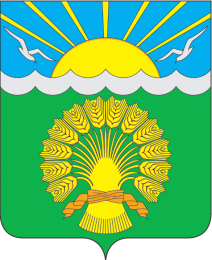 СОВЕТ АКТАНЫШБАШСКОГО СЕЛЬСКОГО ПОСЕЛЕНИЯ АКТАНЫШСКОГО МУНИЦИПАЛЬНОГО РАЙОНА РЕСПУБЛИКИ ТАТАРСТАН423740, село Актаныш, ул. Лесная, д. 2